2.5. Программа коррекционной работы2.5.1.Пояснительная запискаПолучение детьми с ограниченными возможностями здоровья и детьми-инвалидами (далее — дети с ограниченными возможностями здоровья) образования является одним из основных и неотъемлемых условий их успешной социализации, обеспечения их полноценного участия в жизни общества, эффективной самореализации в различных видах профессиональной и социальной деятельности. Программа коррекционной работы — это комплексная программа по оказанию помощи детям с ограниченными возможностями здоровья в освоении основной образовательной программы начального общего образования. Нормативно-правовой и документальной основой Программы коррекционной работы с обучающимися на ступени начального общего образования являются: - ФЗ № 273 от 29.12.2012 г. «Об образовании в Российской Федерации»; - Федеральный государственный образовательный стандарт начального общего образования; - СанПиН, 2.4.2.2821-10 «Санитарно-эпидемиологические требования к условиям и организации обучения в общеобразовательных учреждениях» (Постановление Главного государственного санитарного врача РФ от 29.12.2010 г. № 189) - Гигиенические требования к условиям реализации основной образовательной программы начального общего образования (2009 г.); - О создании условий для получения образования детьми с ограниченными возможностями здоровья и детьми-инвалидами. (Письмо МО РФ N АФ-150/06 от 18 апреля 2008 г.) Программа коррекционной работы на уровне начального общего образования сформирована для контингента детей с ограниченными возможностями здоровья, обучающихся в МКОУ Большелуковская ООШ. 	 МКОУ Большелуковская ООШ на уровне начального общего образования обучаются дети с ЗПР - это дети с нормальным интеллектом, у которых имеется отставание в овладении школьными навыками (чтения, письма, счета). Отсутствие концентрации и быстрое рассеивание внимания приводят к тому, что им трудно или невозможно функционировать в большой группе и самостоятельно выполнять задания. Кроме того, излишняя подвижность и эмоциональные проблемы являются причинами того, что эти дети, несмотря на их возможности, не достигают в школе желаемых результатов. Обучающемуся с ЗПР необходим хорошо структурированный материал. Для детей с ЗПР важно обучение без принуждения, основанное на интересе, успехе, доверии, рефлексии изученного материала. Важно, чтобы школьники через выполнение доступных по темпу и характеру, личностноориентированных заданий поверили в свои возможности, испытали чувство успеха, которое должно стать сильнейшим мотивом, вызывающим желание учиться.Цель программы: обеспечить системный подход к обеспечению условий для развития детей с ограниченными возможностями здоровья и оказание помощи детям этой категории в освоении основной образовательной программы начального общего образования. Задачи программы: — выявлять особые образовательные потребности детей с ограниченными возможностями здоровья, обусловленные особенностями их физического и (или) психического развития; — осуществлять индивидуально ориентированную психолого-педагогическую помощь детям с ограниченными возможностями здоровья с учетом особенностей психофизического развития и индивидуальных возможностей детей; — обеспечить возможность освоения детьми с ограниченными возможностями здоровья основной образовательной программы начального общего образования на доступном им уровне и их интеграцию в образовательном учреждении. Направления работы Программа коррекционной работы на ступени начального общего образования включает в себя взаимосвязанные направления, которые отражают её основное содержание: - диагностическая работа обеспечивает своевременное выявление детей с ограниченными возможностями здоровья, проведение их комплексного обследования и подготовку рекомендаций по оказанию им психолого- педагогической помощи в условиях образовательного учреждения;  - коррекционно-развивающая работа обеспечивает своевременную специализированную помощь в освоении содержания образования и коррекцию недостатков в физическом и (или) психическом развитии детей с ограниченными возможностями здоровья в условиях общеобразовательного учреждения; способствует формированию универсальных учебных действий у обучающихся (личностных, регулятивных, познавательных, коммуникативных); - консультативная работа обеспечивает непрерывность специального сопровождения детей с ограниченными возможностями здоровья и их семей по вопросам реализации дифференцированных психолого-педагогических условий обучения, воспитания, коррекции, развития и социализации обучающихся; - информационно-просветительская работа направлена на разъяснительную деятельность по вопросам, связанным с особенностями образовательного процесса для данной категории детей, со всеми участниками образовательного процесса — обучающимися (как имеющими, так и не имеющими недостатки в развитии), их родителями (законными представителями), педагогическими работниками. Этапы реализации программы Коррекционная работа реализуется поэтапно. 1) Этап сбора и анализа информации (информационно-аналитическая деятельность). Результатом данного этапа является оценка контингента обучающихся для учёта особенностей развития детей, определения специфики и их особых образовательных потребностей; оценка образовательной среды с целью соответствия требованиям программно-методического обеспечения, материально-технической и кадровой базы школы. 2) Этап планирования, организации, координации (организационно-исполнительская деятельность). Результатом работы является особым образом организованный образовательный процесс, имеющий коррекционно-развивающую направленность и процесс специального сопровождения детей с ограниченными возможностями здоровья при специально созданных (вариативных) условиях обучения, воспитания, развития, социализации рассматриваемой категории детей. 3) Этап диагностики коррекционно-развивающей образовательной среды (контрольно-диагностическая деятельность). Результатом является констатация соответствия созданных условий и выбранных коррекционно-развивающих и образовательных программ особым образовательным потребностям ребёнка. 4) Этап регуляции и корректировки. Результатом является внесение необходимых изменений в образовательный процесс и процесс сопровождения детей с ограниченными возможностями здоровья, корректировка условий и форм обучения, методов и приёмов работы. 2.5.2. Перечень, содержание и план реализации индивидуально ориентированных коррекционных мероприятий, обеспечивающих удовлетворение особых образовательных потребностей детей с ограниченными возможностями здоровья, их интеграцию в образовательном учреждении и освоение ими основной образовательной программы начального общего образования Вопрос о выборе индивидуального образовательного и (или) реабилитационного маршрута ребенка с ограниченными возможностями здоровья, в том числе об определении формы и степени его интеграции в образовательную среду, решается на заседании школьной МПК (медика – педагогическим консилиуме), исходя из потребностей, особенностей развития и возможностей ребенка, с непосредственным участием его родителей (законных представителей) и рекомендаций ПМПК(межрайонной или областной).  Для детей выстраивается коррекционно-развивающая работа, направленная на постепенное увеличение меры самостоятельности, подчинение своей деятельности поставленной цели при организующей, стимулирующей помощи взрослого; переключение учащихся на практическую деятельность с предметами или на другие облегченные задания, подкрепляющие их веру в собственные силы и т.д.  Индивидуальная и групповая коррекционная работа с учащимися В школе проводится индивидуальная и групповая коррекционная работа с учащимися: -Индивидуальные занятия с педагогами Обучающимся на базе МКОУ БСОШ №2 предоставляется возможность посещать индивидуальные и групповые коррекционные занятия: - Работа логопедических групп - Индивидуальные занятия с педагогом-психологом Инклюзивное образование Детям с ограниченными возможностями здоровья такое обучение дает необходимый опыт коллективной работы, поражений и побед, учит общаться, дружить. Основной формой организации внеурочной деятельности школьников выступает проектная деятельность. Включение детей с ЗПР в проектную деятельность имеет особое значение, так как способствует их самореализации в различных видах трудовой, творческой деятельности, интеграции в социум. Проектная деятельность влияет на формирование личностных качеств учащихся: требует проявления личностных ценностных смыслов, показывает реальное отношение к делу, людям, к результатам труда и др. Организация школьных мероприятий предполагает возможность участия в них детей с ЗПР наравне со своими сверстниками из других классов. Они включаются в проведении воспитательных, культурно-развлекательных, спортивно-оздоровительных и иных досуговых мероприятий вместе с другими детьми. Система индивидуально ориентированных коррекционных мероприятий2.5.3 Система комплексного психолого-медико-педагогического сопровождения детей с ограниченными возможностями здоровья в условиях образовательных отношений, включающих психолого-медико-педагогическое обследование детей с целью выявления их особых образовательных потребностей, мониторинг динамики развития детей, их успешности в освоении основной образовательной программы начального общего образования, корректировку коррекционных мероприятий.В школе создана служба, осуществляющая педагогическое сопровождение детей с ограниченными возможностями здоровья, которая ведет ребенка на протяжении всего периода его обучения. В службу сопровождения входят специалисты: зам.директора по УВР, кл.руководитель, фельдшер ФАПКомплексное изучение ребенка, выбор наиболее адекватных проблеме ребенка методов работы, отбор содержания обучения с учетом индивидуальных особенностей детей осуществляется на школьном педагогическом консилиуме.Целью педагогического сопровождения ребенка с ОВЗ, обучающегося в общеобразовательном учреждении, является обеспечение условий для оптимального развития ребенка, успешной интеграции его в социум.Педагогическое сопровождение учащихся включает:диагностику когнитивно-познавательной сферы личности, педагогические наблюдения;создание специальных образовательных условий для развития личности, успешности обучения;конкретную педагогическую помощь ребенку.Обучение в школе детей с ограниченными возможностями здоровья осуществляется на основе заключения психолого-медико-педагогическойкомиссии, в котором указаны специальные образовательные условия, программа и форма обучения в общеобразовательной школе. На каждого учащегося заполняется и ведется в течение всего времени обучения дневник индивидуального сопровождения, в котором фиксируются педагогические особенности развития личности учащегося; результаты педагогической диагностики; рекомендации по сопровождающей работе.Приоритетным направлением деятельности службы сопровождения является профилактическая работа с детьми с ограниченными возможностями здоровья (ОВЗ) по предупреждению проблем адаптационного периода: социально-психологических (проблемы социальной дезадаптации), личностных (неуверенность в себе, высокая тревожность, неадекватная самооценка, низкая учебная мотивация и т.д.), познавательных (проблемы восприятия, внимания, памяти, мышления, трудностей в обучении).Диагностическая работа включает:-своевременное выявление детей, нуждающихся в специализированной помощи;-раннюю диагностику отклонений в развитии и анализ причин трудностей адаптации;-комплексный сбор сведений о ребёнке на основании диагностической информации:-изучение развития эмоционально-волевой сферы и личностных особенностей обучающихся;-изучение социальной ситуации развития и условий семейного воспитания ребёнка;-изучение адаптивных возможностей и уровня социализации ребёнка с ограниченными возможностями здоровья;-системный разносторонний контроль специалистов за уровнем и динамикой развития ребёнка;-анализ успешности коррекционно-развивающей работы.Цель: выявление характера и интенсивности трудностей развития детей с ограниченными возможностями здоровья, проведение их комплексногообследования и подготовку рекомендаций по оказанию им психолого- медико-педагогической помощиКоррекционно-развивающая работа включает:- выбор оптимальных для развития ребёнка с ОВЗ коррекционных программ/методик, методов и приёмов обучения в соответствии с его особыми образовательными потребностями;- организацию и проведение специалистами индивидуальных и групповых коррекционно-развивающих занятий, необходимых для преодоления нарушений развития и трудностей обучения:-коррекцию и развитие высших психических функций;-развитие эмоционально-волевой и личностной сфер ребёнка и психокоррекцию его поведения;-социальную защиту ребёнка в случаях неблагоприятных условий жизни при психотравмирующих обстоятельствах.Цель:содействие преодолению дезадаптивных периодов в жизниобучающихся, коррекция межличностных отношений в классе, обеспечениесвоевременной специализированной помощи в освоении содержания образования и коррекции недостатков в познавательной и эмоционально - личностной сфере детей с ограниченными возможностями здоровья.Информационно-просветительская работа предусматривает:— различные формы просветительской деятельности (лекции, беседы, информационные стенды, печатные материалы), направленные на разъяснение участникам образовательного процесса вопросов, связанных с особенностями образовательного процесса и сопровождения детей с ОВЗ;— проведение тематических выступлений для педагогов и родителей по разъяснению индивидуально-типологических особенностей различных категорий детей с ограниченными возможностями здоровья.Цель: организация информационно-просветительской деятельности по вопросам инклюзивного образования со всеми участниками образовательных отношений.Консультативная работа включает:- выработку совместных обоснованных рекомендаций по основным направлениям работы с обучающимся с ограниченными возможностями здоровья, единых для всех участников образовательного процесса;- консультирование специалистами педагогов по выбору индивидуально-ориентированных методов и приёмов работы с обучающимся с ограниченными возможностями здоровья;-консультативную помощь семье в вопросах выбора стратегии воспитания и приёмов коррекционного обучения ребёнка с ограниченными возможностями здоровья.Психолого-педагогическое сопровождение ребенка с ограниченными возможностями здоровья (ОВЗ) можно рассматривать как комплексную технологию психолого-педагогической поддержки и помощи ребенку и родителям в решении задач развития, обучения, воспитания, социализации со стороны специалистов разного профиля, действующих координировано.Цель:обеспечение непрерывности специального индивидуальногосопровождения детей с ограниченными возможностями здоровья и их семей по вопросам реализации дифференцированных психолого-педагогических условий обучения, воспитания; коррекции, развития и социализации обучающихся.Мониторинг динамики развития детей, их успешности в освоении основной образовательной программы начального общего образования, корректировка коррекционных мероприятий.Мониторинг динамики развития детей, их успешности в освоении основной образовательной программы начального общего образования, корректировку коррекционных мероприятий осуществляет школьный педагогический консилиум. Он проводится по итогам учебного года. Мониторинговая деятельность предполагает:- отслеживание динамики развития учащихся с ОВЗ и эффективности индивидуальных коррекционно-развивающих программ;- перспективное планирование коррекционно-развивающей работы.Педагогический консилиум анализирует выполнение индивидуального плана коррекционно-развивающей работы с конкретными обучающимися, даёт рекомендации для следующего этапа обучения. Другая задача школьного консилиума — выбор дифференцированных педагогических условий, необходимых для обеспечения общей коррекционной направленности учебно-воспитательного процесса, включающей активизацию познавательной деятельности детей, повышение уровня их умственного и речевого здоровья, сохранение и поддержание здоровья, нормализацию учебной деятельности, профилактику и коррекцию негативных тенденций эмоционально-личностного развития. Коррекционная работа ведётся в тесном сотрудничестве с семьей ученика.Содержание мониторингадинамики развития обучающихся с ОВЗКритерии и показатели динамики развития обучающихсяс ОВЗ напрямую связаны с компетенциями, жизненно значимыми для обучающихся с ОВЗ2.5.4.Описание специальных условий обучения и воспитания детей с ОВЗКадровое обеспечениеПерспективный план прохождения обязательной курсовой подготовки пореализации программы коррекционной работыПрограммно-методическое обеспечениеСведения об обеспечении учебно-методической литературой, используемой для обучения детей с ограниченными возможностями здоровья, в том числе специальных учебников, учебных пособий и дидактических материалов (учебники ОС «Школа России»). Методический аппарат системы учебников «Школа России» представлен заданиями,которые требуют: выбора наиболее эффективных способов выполнения и проверки; осознания причины успеха /неуспеха учебной деятельности и способности конструктивно действовать даже в ситуации неуспеха. Преодолению неуспешности отдельных учеников помогают задания для групповой и коллективной работы, когда общий успех работы поглощает чью-то неудачу и способствуя пониманию результата. В учебниках представлена система таких работ, позволяющих каждому ребенку действовать конструктивно в пределах своих возможностей и способностей. В учебниках курса «Математика» в конце каждого урока представлены задания для самопроверки. Каждая тема во всех учебниках заканчивается разделами; «Что узнали. Чему научились» и «Проверим себя и оценим свои достижения», которые согласуются с целями, сформулированными на шмуцтитуле. Этот материал позволяет учащимся сделать вывод о достижении целей, поставленных в начале изучения темы. В учебниках 1 — 4 классов в конце каждого года обучения приводятся «Тексты для контрольных работ», представленные на двух уровнях: базовом и на уровне повышенной сложности. В учебниках 1—4 классов представлен материал, направленный на формирование умений планировать учебные действия: учащиеся составляют план учебных действий при решении текстовых задач, при применении алгоритмов вычислений, при составлении плана успешного ведения математической игры, при работе над учебными проектами. Всё это создаёт условия для формирования умений проводить пошаговый, тематический и итоговый контроль полученных знаний и освоенных способов действий. В курсе «Изобразительное искусство», начиная с первого класса, формируется умение учащихся обсуждать и оценивать как собственные работы, так и работы своих одноклассников. Такой подход способствует осознанию причин успеха или неуспеха учебной деятельности. Обсуждение работ учащихся с этих позиций обеспечивает их способность конструктивно реагировать на критику учителя или товарищей по классу. В каждом учебнике курса «Изобразительное искусство» представлены детские работы, которые тематически связаны с предлагаемыми практическими заданиями. Рассмотрение работ ребят-одноклассников помогает понять, насколько удачно выполнил творческую работу сам ученик. В курсе «Технология» составление плана является основой обучения предмету. Исходя из возрастных особенностей младших школьников, в учебниках (1— 4 кл.) планы изготовления изделий представлены в двух видах: тестовом и иллюстративном (в виде слайдов). Каждому пункту текстового плана соответствуют один или несколько слайдов, которые позволяют продемонстрировать использование специальных приемов, способов и техник изготовления изделий. В учебниках курса «Литературное чтение» в методическом аппарате каждой темы выстроена система вопросов и заданий для планирования и осуществления контрольно-оценочной деятельности. В конце каждого раздела помещен материал «Наши достижения. Проверь себя». Задания этого раздела включают вопросы как базового уровня (планируемые результаты ФГОС на базовом уровне освоения), так иповышенного уровня, которые позволяют учащимся сделать вывод о достижении поставленных в начале изучения раздела целей и задач. В курсе «Русский язык», в 1 классе, сопоставляя рисунки с изображением детей разных национальностей и предложения, написанные на разных языках, первоклассники, прочитав запись на русском языке, задумываются над тем, что, не зная чужой язык, невозможно и прочитать и понять написанное. Или, решая орфографические задачи, при постановке вопроса: «В каких словах выбор буквы вызывает у тебя затруднение...» — ученик задумывается над причиной этого явления; либо он не знает правило, либо не понял значение слова, либо не может найти проверочное слово и т.п. 2) Овладение навыками адаптации учащихся к социуму. Учебники содержат задания, тексты, проекты, практические работы, направленные на осмысление норм и правил поведения в жизни (на это работает, практически, весь курс «Окружающий мир»). Курс «Математика» формирует у ребенка первые пространственные и временные ориентиры, знакомит с миром величин, скоростей, с разными способами отображения и чтения информации и пр. Курсы «Литературное чтение», «Русский язык», «Иностранный язык» формируют нормы и правила произношения, использования слов в речи, вводит ребенка в мир русского и иностранных языков, литературы. Курсы «Изобразительное искусство, «Музыка» знакомят школьника с миром прекрасного.2.5.5. Механизм взаимодействия в разработке и реализации коррекционных мероприятий учителей, специалистов в области коррекционной педагогики и других организаций, специализирующихся в области семьи и других институтов общества, который должен обеспечиваться в единстве урочной, внеурочной и внешкольной деятельности.Планируется коррекционная работа во всех организационных формах деятельности образовательной организации: в учебной (урочной ивнеурочной) деятельности и внешкольной (внеурочной деятельности).Реализация коррекционной работы в специально созданных условиях способствует достижению личностных, метапредметных и предметных результатов.Коррекционную работу в разных организационных формах можно представить в видесхемы.Схема организации коррекционной работы в образовательной организации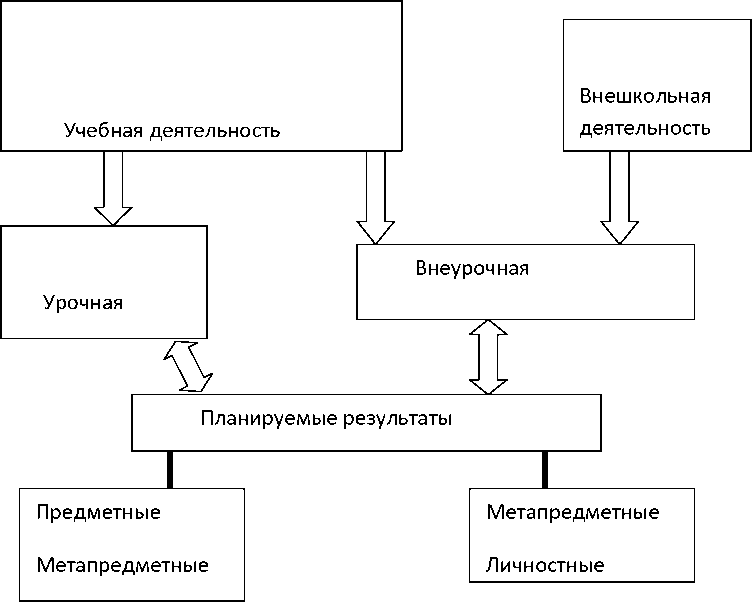 Коррекционная работа в обязательной части реализуется в учебной урочной деятельности при освоении содержания основной образовательной программы. На каждом уроке учитель может поставить и решить коррекционно-развивающие задачи. Содержание учебного материала отбирается и адаптируется с учетом особых образовательных потребностей обучающихся с ОВЗ.В учебной внеурочной деятельности планируются коррекционные занятия со специалистами по индивидуально ориентированным коррекционным программам.Во внеурочной внешкольной деятельности коррекционная работа осуществляется по адаптированным программам дополнительного образования разной направленности (художественно-эстетическая, оздоровительная, ритмика и др.), опосредованно стимулирующих и корригирующих развитие школьников с ОВЗ.Для развития потенциала обучающихся с ОВЗ специалистами и педагогами с участием самих обучающихся и их родителей (законных представителей) разрабатываются индивидуальные учебные планы.Одним из основных механизмов реализации коррекционной работы является оптимально выстроенное взаимодействие специалистов МКОУ Большелуковская ООШ, обеспечивающее системное сопровождение детей с ограниченными возможностями здоровья специалистами различного профиля в образовательных отношениях Такое взаимодействие включает:комплексность в определении и решении проблем ребёнка, предоставлении ему квалифицированной помощи специалистов разного профиля;многоаспектный анализ личностного и познавательного развития ребёнка;составление комплексных индивидуальных программ общего развития и коррекции отдельных сторон учебно-познавательной, речевой, эмоциональной-волевой и личностной сфер ребёнка.При реализации содержания коррекционной работы распределяются зоны ответственности между учителями и разными специалистами, согласуются их действия (план обследования детей с ОВЗ, особые образовательные потребности этих детей, индивидуальные коррекционные программы, специальные учебные и дидактические, технические средства обучения, мониторинг динамики развития и т. д.). Обсуждения проводятся на ПМПкМКОУ Большелуковская ООШ, методических объединениях рабочих групп и др.Внешний механизм взаимодействия.В качестве ещё одного механизма реализации коррекционной работы следуетобозначить социальное партнёрство.МКОУ Большелуковская ООШ взаимодействует по вопросам коррекционнойработы с внешними организациями, специализирующимися в областикоррекционной педагогики, медицины:МКОУ Баганская № 2ГБУЗ НСО Баганская ЦРБСельский Дом Культуры с.Большие ЛукиВнутренний механизм взаимодействия:2.5.6. Планируемые результаты коррекционной работы.В качестве показателей результативности и эффективности коррекционной работы будут рассмотренны:динамика индивидуальных достижений учащихся с ОВЗ по освоению предметных программ;создание необходимых условий для обеспечения доступности качественного образования для детей с ограниченными возможностями здоровья (формы обучения, оптимизирующие коррекционную работу, и наличие соответствующих материально-технических условий);увеличение доли педагогических работников образовательного учреждения, прошедших специальную подготовку и обладающих необходимой квалификацией для организации работы с обучающимися с ограниченными возможностями здоровья;сравнительная характеристика данных медико-психологической и педагогической диагностики учащихся с ОВЗ на разных этапах обучения;количество специалистов, привлекаемых к индивидуальной и групповой работе с детьми с ОВЗ;— коррекция поведения детей с нарушениями эмоционально-волевой сферы;другие соответствующие показатели.Обучающиеся – дети с ЗПР  в ходе изучения учебных предметов освоят предметные УУД на базовом уровне: Предметные результаты базового уровня (выпускник научится) в соответствии с ООП НОО (Целевой раздел.П.1.2.Планируемые результаты освоения обучающимися основной образовательной программы начального общего образования)УрочныемероприятияУрочныемероприятияВнеурочныеМероприятияВнеурочныеМероприятияВнешкольныемероприятияВнешкольныемероприятияВнешкольныемероприятияЗадачимероприятийОбщеразвивающие задачи индивидуально ориентированных занятий – повышение уровня общего, сенсорного, интеллектуального развития, памяти, внимания, коррекции зрительно-моторных и оптико-пространственных нарушений, общей и мелкой моторики.Задачи предметной направленности – подготовка к восприятию трудных тем учебной программы, восполнение пробелов предшествующего обучения и т.д.Общеразвивающие задачи индивидуально ориентированных занятий – повышение уровня общего, сенсорного, интеллектуального развития, памяти, внимания, коррекции зрительно-моторных и оптико-пространственных нарушений, общей и мелкой моторики.Задачи предметной направленности – подготовка к восприятию трудных тем учебной программы, восполнение пробелов предшествующего обучения и т.д.Общеразвивающие задачи индивидуально ориентированных занятий – повышение уровня общего, сенсорного, интеллектуального развития, памяти, внимания, коррекции зрительно-моторных и оптико-пространственных нарушений, общей и мелкой моторики.Задачи предметной направленности – подготовка к восприятию трудных тем учебной программы, восполнение пробелов предшествующего обучения и т.д.Общеразвивающие задачи индивидуально ориентированных занятий – повышение уровня общего, сенсорного, интеллектуального развития, памяти, внимания, коррекции зрительно-моторных и оптико-пространственных нарушений, общей и мелкой моторики.Задачи предметной направленности – подготовка к восприятию трудных тем учебной программы, восполнение пробелов предшествующего обучения и т.д.Общеразвивающие задачи индивидуально ориентированных занятий – повышение уровня общего, сенсорного, интеллектуального развития, памяти, внимания, коррекции зрительно-моторных и оптико-пространственных нарушений, общей и мелкой моторики.Задачи предметной направленности – подготовка к восприятию трудных тем учебной программы, восполнение пробелов предшествующего обучения и т.д.Общеразвивающие задачи индивидуально ориентированных занятий – повышение уровня общего, сенсорного, интеллектуального развития, памяти, внимания, коррекции зрительно-моторных и оптико-пространственных нарушений, общей и мелкой моторики.Задачи предметной направленности – подготовка к восприятию трудных тем учебной программы, восполнение пробелов предшествующего обучения и т.д.Общеразвивающие задачи индивидуально ориентированных занятий – повышение уровня общего, сенсорного, интеллектуального развития, памяти, внимания, коррекции зрительно-моторных и оптико-пространственных нарушений, общей и мелкой моторики.Задачи предметной направленности – подготовка к восприятию трудных тем учебной программы, восполнение пробелов предшествующего обучения и т.д.Содержание коррекционныхмероприятийРазвитие основных мыслительных операцийРазвитие различных видов мышленияРасширение представлений об окружающем мире и обогащение словаряСовершенствование движений и сенсомоторного развитияРазвитие основных мыслительных операцийРазвитие различных видов мышленияРасширение представлений об окружающем мире и обогащение словаряСовершенствование движений и сенсомоторного развитияСовершенствование движений и сенсомоторного развитияКоррекция отдельных сторон психической деятельностиРасширение представлений об окружающем мире и обогащение словаряРазвитие речи, овладение техникой речиРазвитие различных видов мышленияСовершенствование движений и сенсомоторного развитияКоррекция отдельных сторон психической деятельностиРасширение представлений об окружающем мире и обогащение словаряРазвитие речи, овладение техникой речиРазвитие различных видов мышленияСовершенствование движений и сенсомоторного развитияКоррекция отдельных сторон психической деятельностиРасширение представлений об окружающем мире и обогащение словаряРазвитие речи, овладение техникой речиРазвитие различных видов мышленияСовершенствование движений и сенсомоторного развитияКоррекция отдельных сторон психической деятельностиРасширение представлений об окружающем мире и обогащение словаряРазвитие речи, овладение техникой речиРазвитие различных видов мышленияКоррекция нарушений в развитии эмоционально-личностной сферыРасширение представлений об окружающем мире и обогащение словаряРазвитие речи, овладение техникой речиРазвитие различных видов мышленияФормы работыигровые ситуации, упражнения, задачикоррекционные приемы и методы обучениявалеопаузы, минуты отдыхаиндивидуальнаяработаконтроль межличностных взаимоотношенийдополнительные задания и помощь учителяигровые ситуации, упражнения, задачикоррекционные приемы и методы обучениявалеопаузы, минуты отдыхаиндивидуальнаяработаконтроль межличностных взаимоотношенийдополнительные задания и помощь учителякружки и спортивные секциииндивидуально ориентированные занятиякультурно-массовые мероприятия индивидуальная работа школьные праздники экскурсии и ролевые игры социальные проектысубботники.кружки и спортивные секциииндивидуально ориентированные занятиякультурно-массовые мероприятия индивидуальная работа школьные праздники экскурсии и ролевые игры социальные проектысубботники.кружки и спортивные секциииндивидуально ориентированные занятиякультурно-массовые мероприятия индивидуальная работа школьные праздники экскурсии и ролевые игры социальные проектысубботники.кружки и спортивные секциииндивидуально ориентированные занятиякультурно-массовые мероприятия индивидуальная работа школьные праздники экскурсии и ролевые игры социальные проектысубботники.консультации специалистов  (творческие кружки, спортивные секции)походы, экскурсииобщение с родственникамиобщение с друзьямиДиагностическая направленностьДиагностическая направленностьНаблюдение и педагогическая характеристика основного учителя,  оценка зоны ближайшего развития обучающегосяНаблюдение и педагогическая характеристика основного учителя,  оценка зоны ближайшего развития обучающегосяМедицинское обследование, заключение психолого-медико-педагогической комиссии (ПМПК)Медицинское обследование, заключение психолого-медико-педагогической комиссии (ПМПК)Медицинское обследование, заключение психолого-медико-педагогической комиссии (ПМПК)КоррекционнаянаправленностьКоррекционнаянаправленностьСтимуляция активной деятельности самого учащегосяСтимуляция активной деятельности самого учащегосяОрганизация коррекционных занятий, индивидуально ориентированных занятий; занятия со специалистами, соблюдение режима дня, смены труда и отдыха, полноценное питание. Организация коррекционных занятий, индивидуально ориентированных занятий; занятия со специалистами, соблюдение режима дня, смены труда и отдыха, полноценное питание. Соблюдение режима дня, смена интеллектуальной деятельности на эмоциональную и двигательную, изотворчество,  общее развитие обучающегося, его кругозора, речи, эмоций и т.д.Соблюдение режима дня, смена интеллектуальной деятельности на эмоциональную и двигательную, изотворчество,  общее развитие обучающегося, его кругозора, речи, эмоций и т.д.Соблюдение режима дня, смена интеллектуальной деятельности на эмоциональную и двигательную, изотворчество,  общее развитие обучающегося, его кругозора, речи, эмоций и т.д.Профилактическая направленностьПрофилактическая направленностьСистематические валеопаузы, минуты отдыха, смена режима труда и отдыха; сообщение учащемуся важных объективных сведений обокружающем мире, предупреждение негативных тенденций развития личностиСистематические валеопаузы, минуты отдыха, смена режима труда и отдыха; сообщение учащемуся важных объективных сведений обокружающем мире, предупреждение негативных тенденций развития личностиСмена интеллектуальной деятельности на эмоциональную и двигательную и т.п., контакты со сверстниками, педагогами, специалистами школыСмена интеллектуальной деятельности на эмоциональную и двигательную и т.п., контакты со сверстниками, педагогами, специалистами школыСоциализация и интеграция в общество обучающегося.Стимуляция общения обучающегося.Посещение занятийв системе дополнительного образования по интересу илиформировать через занятия его интересы.Проявление родительской любви и родительских чувств, заинтересованность родителей в делах обучающегося.Социализация и интеграция в общество обучающегося.Стимуляция общения обучающегося.Посещение занятийв системе дополнительного образования по интересу илиформировать через занятия его интересы.Проявление родительской любви и родительских чувств, заинтересованность родителей в делах обучающегося.Социализация и интеграция в общество обучающегося.Стимуляция общения обучающегося.Посещение занятийв системе дополнительного образования по интересу илиформировать через занятия его интересы.Проявление родительской любви и родительских чувств, заинтересованность родителей в делах обучающегося.РазвивающаянаправленностьРазвивающаянаправленностьИспользование учителем элементов коррекционных технологий, специальныхпрограмм, проблемных форм обучения, элементов коррекционно-развивающего обучения.Использование учителем элементов коррекционных технологий, специальныхпрограмм, проблемных форм обучения, элементов коррекционно-развивающего обучения.Организация часов общения, групповых и индивидуальныхкоррекционных занятий, соблюдение режима дняОрганизация часов общения, групповых и индивидуальныхкоррекционных занятий, соблюдение режима дняПосещение учреждений культуры, выезды на природу, путешествия, чтение книг, общение с разными(по возрасту, по религиозным взглядам, по образу жизни)людьми, посещение спортивныхсекций, кружков и т.п.Посещение учреждений культуры, выезды на природу, путешествия, чтение книг, общение с разными(по возрасту, по религиозным взглядам, по образу жизни)людьми, посещение спортивныхсекций, кружков и т.п.Посещение учреждений культуры, выезды на природу, путешествия, чтение книг, общение с разными(по возрасту, по религиозным взглядам, по образу жизни)людьми, посещение спортивныхсекций, кружков и т.п.Ответственные за индивидуально ориентированныемероприятияОтветственные за индивидуально ориентированныемероприятияУчителя-предметникиУчителя-предметникиУчителя-предметникиШкольные работникиБиблиотекарьУчителя-предметникиШкольные работникиБиблиотекарьРодители, семьяМедицинские работникиРуководители кружков, секцийРодители, семьяМедицинские работникиРуководители кружков, секцийРодители, семьяМедицинские работникиРуководители кружков, секцийЗадачи(направлениядеятельности)Виды и формыдеятельности,мероприятияСроки(периодичность в течение года)Планируемые результатыОтветственныеМедицинская диагностикаМедицинская диагностикаМедицинская диагностикаМедицинская диагностикаМедицинская диагностикаОпределить состояние физического и психического здоровья детей.Изучение истории развития ребенка, беседа с родителями. Наблюдение классного руководителя, анализ работ обучающихся.сентябрьВыявление состояния физического и психического здоровья детейфельдшерКлассныйруководительПсихолого-педагогическая диагностикаПсихолого-педагогическая диагностикаПсихолого-педагогическая диагностикаПсихолого-педагогическая диагностикаПсихолого-педагогическая диагностикаПервичная диагностика для выявления детей группы «риска»Наблюдение, анкетирование родителей, опрос педагогов.сентябрьСоздание банка данных обучающихся, нуждающихся в специализированной помощи Анализ и характеристика образовательной ситуации в ОУ.КлассныйруководительСоциально - педагогическая диагностикаСоциально - педагогическая диагностикаСоциально - педагогическая диагностикаСоциально - педагогическая диагностикаСоциально - педагогическая диагностикаОпределитьуровеньорганизованност и ребенка, особенности эмоциональноволевой и личностной сферы; уровень знаний по предметамАнкетирование, наблюдение во время занятий, беседа с родителями, посещение семьи. Составление характеристики.сентябрь - октябрьПолучение объективной информации об организованности ребенка, умении учиться, особенности личности, уровню знаний по предметам.Выявление нарушений в поведении (гиперактивность, замкнутость, обидчивость и т.д.)КлассныйруководительУчитель-предметникЗадачи (направления) деятельностиВиды и формы деятельности, мероприятияСроки (в течение года)ПланируемыеРезультатыОтветственныеПсихолого-педагогическая работаПсихолого-педагогическая работаПсихолого-педагогическая работаПсихолого-педагогическая работаПсихолого-педагогическая работаКоррекцияпознавательно сферы; Коррекция поведенческой сферы;Коррекцияэмоциональной сферы; Коррекция общения и взаимоотношенийПсихологическое и логопедическое сопровождение детей с ОВЗ, детей-инвалидовЛечебно-профилактическая работаЛечебно-профилактическая работаЛечебно-профилактическая работаЛечебно-профилактическая работаЛечебно-профилактическая работаСоздание условий для сохранения и укрепления здоровья обучающихся с ОВЗ, детей-инвалидовРазработка рекомендаций для педагогов, учителей, и родителей по работе с детьми с ОВЗ Применение здоровьесберегающих технологий в образовательный процесс Организация и проведение мероприятий, направленных на сохранение, профилактику здоровья и формирование навыков здорового и безопасного образа жизни.ВтечениегодаРеализацияпрофилактическихобразовательных программ (таких как «Все цвета кроме черного» и другиеМедицинскийработникЗадачи (направления) деятельностиВиды и формы деятельности, мероприятияСроки (в течение года)Задачи (направления) деятельностиВиды и формы деятельности, мероприятияИнформирование родителей (законных представителей) по медицинским, социальным, правовым и другим вопросамОрганизацияработысеминаров,тренингов повопросаминклюзивногообразованияПоотдельномуплану-графикуПовышениепсихологическойкомпетентностиродителейСпециалистыПМПКОтветственный за УВРПсихолого-педагогическое просвещение педагогических работников по вопросам развития, обучения и воспитания данной категории детейОрганизацияметодическихмероприятий повопросаминклюзивногообразованияПоотдельномуплану-графикуПовышениепрофессиональнойкомпетентностипедагога.СпециалистыПМПКОтветственный за УВРЗадачи (направления) деятельностиВиды и формы деятельности, мероприятияСроки (в течение года)Задачи (направления) деятельностиВиды и формы деятельности, мероприятияКонсультирование педагогических работников по вопросам инклюзивного образования.1.Разработка плана консультативной работы с ребенком, родителями, классом, работниками школы2.Индивидуальные, групповые, тематические консультацииСеминары, треинги по запросу педагоговПо запросуСотрудничество с педагогами в решении проблемных ситуаций.СпециалистыПМПКОтветственный за УВРКонсультирование обучающихся по выявленных проблемам, оказание превентивной помощи1.Разработка плана консультативной работы с ребенком2.Рекомендации, приёмы,упражнения и др. материалы.По запросуПовышение психологической культуры Положительная динамика ситуацииСпециалистыПМПКОтветственный за УВРКонсультирование родителей по вопросам инклюзивного образования, выбора стратегии воспитания, психологофизиологическим особенностям детейРазработка плана консультативной работы с родителямиРекомендации, приёмы, упражнения др. материалы.По запросуПовышениепсихологическойкомпетентностиродителей,снижениеродительскойтревожностипсихологическаяпомощь родителямв решении проблем,связанных сдетьми, восознаниисобственнойпозиции иактуализацииличностныхресурсов.СпециалистыПМПКОтветственный за УВРКритерии и показателиУровни(отмечаются индивидуально для каждого учащегося)Уровни(отмечаются индивидуально для каждого учащегося)Уровни(отмечаются индивидуально для каждого учащегося)Уровни(отмечаются индивидуально для каждого учащегося)Уровни(отмечаются индивидуально для каждого учащегося)Критерии и показателиВидимые изменения(высокий уровень)Видимые изменения(высокий уровень)Изменениянезначительные(средний уровень)Изменения непроизошли(низкий уровень)Изменения непроизошли(низкий уровень)Дифференциация и осмысление картины мира:интересуется окружающим миром природы, культуры, замечает новое, задаёт вопросывключается в совместную со взрослым исследовательскую деятельностьадекватно ведёт себя в быту с точки зрения опасности/безопасности и для себя, и для окружающихиспользует вещи в соответствии с их функциями, принятым порядком и характером наличной ситуацииОвладение навыками коммуникации:реагирует на обращенную речь и просьбыпонимает и адекватно реагирует на речь окружающихначинает, поддерживает и завершает разговоркорректно выражает отказ и недовольство, благодарность, сочувствие и т.д.передаёт свои впечатления, соображения, умозаключения так, чтобы быть понятым другим человеком.делится своими воспоминаниями, впечатлениями и планами с другими людьмислышит свои речевые ошибки и старается их исправлятьзамечает ошибки в речи одноклассниковОсмысление своего социального окружения:доброжелателен и сдержан в отношениях с одноклассникамиуважительно относится к взрослым (учителям, родителям, т.д.)достаточно легко устанавливает контакты и взаимоотношениясоблюдает правила поведения в школемотив действий – не только «хочу», но и «надо»принимает и любит себячувствует себя комфортно с любыми людьми любого возраста, с одноклассникамиПоследовательное формирование произвольных		процессов:умеет концентрировать внимание,может удерживать на чем-либо свое вниманиеиспользует различные приемы запоминанияучится продумывать и планировать свои действияспособен к саморегуляции и адекватной самооценки своих поступковуправляет своими эмоциями, поведением, действиямидоводит до конца начатое делознает цель своих действий и поступковстарается выполнять все задания и просьбы учителя.Особенностьобучающегося(диагноз)Характерные особенности развития обучающихсяСпециальные условия обучения и воспитанияОбучающиеся с задержкой психического развитияснижение работоспособности;повышенная истощаемость;неустойчивость внимания;более низкий уровень развития восприятия;недостаточная продуктивность произвольной памяти;отставание в развитии всех форм мышления;дефекты звукопроизношения;своеобразное поведение;бедный словарный запас;низкий навык самоконтроля;незрелость эмоциональноволевой сферы;ограниченный запас общих сведений и представлений;слабая техника чтения;неудовлетворительный навык каллиграфии;трудности в счёте, решении задачСоответствие темпа, объема и сложности учебной программы реальным познавательным возможностям обучающегося, уровню развития его когнитивной сферы, уровню подготовленности, то есть уже усвоенным знаниям и навыкам.Целенаправленное развитие общеинтеллектуальной деятельности (умение осознавать учебные задачи, ориентироваться в условиях, осмысливать информацию).Сотрудничество с взрослыми, оказание педагогом необходимой помощи обучающемуся с учетом его индивидуальных проблем.4.Индивидуальная дозированная помощь ученику, решение диагностических задач5.Развитие у обучающегося чувствительности к помощи, способности воспринимать и принимать помощь.6.Щадящий режим работы, соблюдение валеологических требований.7.Создание у неуспевающего ученика чувства защищенности и эмоционального комфорта.8. Личная поддержка ученика учителями школы.Обучающиеся с легкой степенью умственной отсталостиРазвитие всех психических функций и познавательной деятельности в процессе воспитания, обучения и коррекция их недостатков.Формирование правильного поведения.Трудовое обучение и подготовка к посильным видам труда.Бытовая ориентировка и социальная адаптация - как итог всей работы.Комплексный характер коррекционных мероприятий (совместная работа психиатра, если это необходимо, психолога, педагога и родителей).Поддержание спокойной рабочей и домашней обстановки (с целью снижения смены эмоций, тревоги и дискомфорта).Использование метода отвлечения, позволяющего снизить интерес к аффективным формам поведения.Поддержание всех контактов (в рамках интереса и активности самого обучающегося).Стимулирование произвольной психической активности, положительных эмоций.Развитие сохранных сторон психики и преобладающих интересов, целенаправленной деятельности.11. Применение различных методов, способствующих развитию мелкой моторики и произвольных движений (ритмика, гимнастика, ручной труд, спорт, бытовые навыки)Обучающиеся с отклонениями в психической сфере(состоящие на учете у психиатра, психопатолога и др.)повышенная раздражительность;двигательная расторможенность в сочетании со сниженной работоспособностью;проявление отклонений в характере во всех жизненных ситуациях;социальная дезадаптация. Проявления невропатии у обучающихся:повышенная нервная чувствительность ввиде склонности к проявлениям аффекта, эмоциональным расстройствам и беспокойствам;нервнаяослабленность в виде общей невыносливости, быстрой утомляемости при повышенной нервно-психической нагрузке, а также при шуме, духоте, ярком свете;нарушения сна, уменьшенная потребность вдневном сне;вегетососудистые дистонии (головные боли,ложный круп, бронхиальная астма, повышенная потливость, озноб, сердцебиение);соматическаяослабленность (ОРЗ, тонзиллиты, бронхиты и т.п.)диатезы;психомоторные,конституционально обусловленные нарушения (энурез, тики, заикания и др.)Продолжительность коррекционных занятий с одним учеником или группой не должна превышать 20 минут.В группу можно объединять по 3-4 ученика с одинаковыми пробелами в развитии и усвоении школьной программы или сходными затруднениями в учебной деятельности.Учёт возможностей обучающегося при организации коррекционных занятий: задание должно лежать в зоне умеренной трудности, но быть доступным.Увеличение трудности задания пропорционально возрастающим возможностям обучающегося.Создание ситуации достижения успеха на индивидуально-групповом занятии в период, когда обучающийся ещё не может получить хорошую оценку на уроке.6. Использование системы условной качественно-количественной оценки достижений обучающегося.Обучающиеся снарушениямиречиречевое развитие не соответствует возрасту говорящего;речевые ошибки не являются диалектизмами, безграмотностью речи и выражениемнезнания языка;нарушения речи связаны с отклонениями в функционировании психофизиологических механизмов речи;нарушения речи носят устойчивый характер, самостоятельно не исчезают, а закрепляются;речевое развитие требует определённогологопедического воздействия;нарушения речи оказывают отрицательноевлияние на психическое развитие обучающегосяОбязательная работа с логопедом.Создание и поддержка развивающего речевого пространства.Соблюдение своевременной смены труда и отдыха (расслабление речевого аппарата).Пополнение активного и пассивного словарного запаса.Сотрудничество с родителями обучающегося (контроль за речью дома, выполнение заданий логопеда).Корректировка и закрепление навыков грамматически правильной речи (упражнения на составление словосочетаний, предложений, коротких текстов).7. Формирование адекватного отношения обучающегося к речевому нарушению.8.Стимулирование активности обучающегося в исправлении речевых ошибокОбучающиеся с нарушением поведения, с эмоциональноволевыми расстройствами, с ошибками воспитания (обучающиеся с девиантным и деликвент-ным поведение, социальнозапущенные обучающиеся, обучающиеся изсоциально-неблагополучных семей)наличие отклоняющегося от нормы поведения;имеющиеся нарушения поведения трудно исправляются и корригируются;частая смена состояния, эмоций;слабое развитие силы воли;обучающиеся особенно нуждаются в индивидуальном подходе со стороны взрослых и внимании коллектива сверстниковОсуществление ежедневного, постоянного контроля как родителей, так и педагогов, направленного на формирование у обучающихся самостоятельности, дисциплинированности.Терпение со стороны взрослого, сохранение спокойного тона при общении с обучающимся (не позволять кричать, оскорблять обучающегося, добиваться его доверия).Взаимосотрудничество учителя и родителей в процессе обучения (следить, не образовался ли какой-нибудь пробел в знаниях, не переходить к изучению нового материала, не бояться оставить обучающегося на второй год, пока он не усвоил пройденное).Укрепление физического и психического здоровья обучающегося.Развитие общего кругозора обучающегося (посещать театры, цирк, выставки, концерты, путешествовать, выезжать на природу).Своевременное определение характера нарушений обучающегося, поискэффективных путей помощи.Чёткое соблюдение режима дня (правильное чередование периодов труда и отдыха).Ритмичный повтор определённых действий, что приводит к закреплению условно-рефлекторной связи и формированию желательного стереотипа.Заполнение всего свободного времени заранее спланированными мероприятиями (ввиду отсутствия умений организовывать своё свободное время), планирование дня поминутно.Формирование социально приемлемых форм поведения итрудовых навыков.Чёткие и короткие инструкции, контроль выполнения заданий (усложнять задания по ходу коррекционных мероприятий).Чередование различных видов деятельности (ввиду малой привлекательности для таких обучающихся интеллектуального труда его необходимо чередовать с трудовой или художественной деятельностью).Общественно значимый характер деятельности, которая должна занимать большую часть времени, что позволяет снизить пристрастие этих обучающихся к разрушению.Объединение обучающихся в группы и коллектив.ФИО учителядолжностьКурсовая подготовкаКибекина Д.С.Учитель начальных классов2019гКибекин А.Н.Учитель физической культуры2019гДомненко Н.Н.Зам.директора по УВР2019гЖизненно значимыеКомпетенцииТребования к результатамРазвитие адекватных представлений о собственных возможностях и ограничениях, о насущно необходимом жизнеобеспечении, способности вступать в коммуникацию совзрослыми по вопросам медицинского сопровождения исозданию специальных условий для пребывания в школе, своих нуждах и правах в организации обученияУмение адекватно оценивать свои силы, понимать, что можно и чего нельзя.Умение пользоваться личными адаптивными средствами в разных ситуациях.Понимание того, что пожаловаться и попросить о помощи при проблемах в жизнеобеспечении – это нормально и необходимо.Умение адекватно выбрать взрослого и обратиться к нему за помощью, точно описать возникшую проблему, иметь достаточный запасфраз и определений.Готовность выделять ситуации, когда требуется привлечение родителей, умение объяснять учителю (работнику школы) необходимостьсвязаться с семьей.Умение обратиться к взрослым при затруднениях в учебном процессе, сформулировать запрос о специальной помощи.